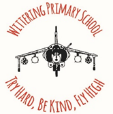 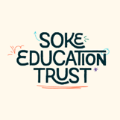 PERSON SPECIFICATIONPLAY WORKERThis Trust is committed to safeguarding and promoting the welfare of children and young people and requires all staff to share this commitment.EssentialDesirableQualificationsFirst Aid Certificate or willingness to undertake and achieve Current First Aid CertificateLevel 2 Childcare ExperienceExperience of working with children (either paid or unpaid) including the use of effective behaviour management techniquesExperience of working with groups of children in a school environmentKnowledge & SkillsKnowledge and understanding of the varied roles of all staff in the educational process Knowledge and understanding of the principles of confidentiality and Data ProtectionKnowledge of basic Health and Safety Knowledge and understanding of the welfare and social needs of pupils during the midday break Knowledge of appropriate play activities, e.g. sports, games, etc. Good communication skillsKnowledge and understanding of child development and social interactionKnowledge and understanding of the value of constructive play opportunitiesKnowledge of different techniques for supporting children with special needsPersonal characteristicsCommunicate effectively Work as part of a team Sensitivity to the needs of the school community Ability to promote calm and reassuring behaviour EmpatheticWell organised and reliableCreativeMotivated to work with childrenTrainingWilling to undertake training required for the roleSafeguardingCommitment to safeguarding and promoting the welfare of children - an Enhanced DBS check will be required